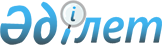 "Денсаулық сақтау саласындағы мемлекеттік көрсетілетін қызметтер регламенттерін бекіту туралы" Солтүстік Қазақстан облысы әкімдігінің 2014 жылғы 08 шілдедегі № 232 қаулысына өзгерістер енгізу туралы
					
			Күшін жойған
			
			
		
					Солтүстік Қазақстан облысы әкімдігінің 2015 жылғы 16 наурыздағы № 85 қаулысы. Солтүстік Қазақстан облысының Әділет департаментінде 2015 жылғы 17 сәуірде N 3216 болып тіркелді. Күші жойылды – Солтүстік Қазақстан облысы әкімдігінің 2015 жылғы 20 тамыздағы N 309 қаулысымен      Ескерту. Күші жойылды – Солтүстік Қазақстан облысы әкімдігінің 20.08.2015 N 309 қаулысымен (қол қойылған күнінен бастап қолданысқа енгізіледі).

       "Нормативтiк құқықтық актiлер туралы" Қазақстан Республикасының 1998 жылғы 24 наурыздағы Заңының 21-бабына сәйкес Солтүстік Қазақстан облысының әкімдігі ҚАУЛЫ ЕТЕДІ:

      1. "Денсаулық сақтау саласындағы мемлекеттік көрсетілетін қызметтер регламенттерін бекіту туралы" Солтүстік Қазақстан облысы әкімдігінің 2014 жылғы 08 шілдедегі № 232 қаулысына (Нормативтік құқықтық актілерді мемлекеттік тіркеу тізілімінде № 2903 болып тіркелді, 2014 жылғы 06 қыркүйекте "Солтүстік Қазақстан" газетінде жарияланды) мынадай өзгерістер енгізілсін:

      көрсетілген қаулымен бекітілген "Дәрігерді үйге шақыру" мемлекеттік көрсетілетін қызмет регламентінде орыс тіліндегі мәтін өзгермейді, қазақ тіліндегі мәтінге өзгерістер енгізілсін:

      8-тармақтың екінші абзацы мынадай редакцияда жазылсын:

      "көрсетілетін қызметті алушы көрсетілетін қызметті берушінің тіркеу орнына жүгінеді, медициналық тіркеуші көрсетілетін қызметті алушының мәліметтерін тексереді, бекітілген халықтың тіркеліміндегі мәліметтермен салыстырады."; 

      көрсетілген қаулымен бекітілген "Дәрігердің қабылдауына жазылу" мемлекеттік көрсетілетін қызмет регламентінде орыс тіліндегі мәтін өзгермейді, қазақ тіліндегі мәтінге өзгерістер енгізілсін:

      5-тармақтың екінші абзацы мынадай редакцияда жазылсын: 

      "көрсетілетін қызметті алушы көрсетілетін қызметті берушінің тіркеу орнына жүгінеді, медициналық тіркеуші көрсетілетін қызметті алушының мәліметтерін тексереді, бекітілген халықтың тіркеліміндегі мәліметтермен салыстырады – 10 минут;";

      көрсетілген қаулымен бекітілген "Медициналық-санитариялық алғашқы көмек көрсететін медициналық ұйымға тіркеу" мемлекеттік көрсетілетін қызмет регламентінде орыс тіліндегі мәтін өзгермейді, қазақ тіліндегі мәтінге өзгерістер енгізілсін:

      5-тармақтың екінші абзацы мынадай редакцияда жазылсын: 

      "көрсетілетін қызметті алушы көрсетілетін қызметті берушінің тіркеу орнына жүгінеді, медициналық тіркеуші көрсетілетін қызметті алушының мәліметтерін тексереді, бекітілген халықтың тіркеліміндегі мәліметтермен салыстырады – 1 (бір) жұмыс күні;";

      көрсетілген қаулымен бекітілген "АИТВ-инфекциясының бар-жоғына ерікті түрде жасырын және міндетті түрде құпия медициналық зерттеліп-қаралу" мемлекеттік көрсетілетін қызмет регламентінде орыс тіліндегі мәтін өзгермейді, қазақ тіліндегі мәтінге өзгерістер енгізілсін:

      5-тармақтың 4-тармақшасы мынадай редакцияда жазылсын: 

      "4) көрсетілетін қызметті берушінің психикалық - әлеуметтік консультация кабинетінде дәрігер көрсетілетін қызметті алушымен тестіден кейінгі консультация жүргізеді, егер теріс нәтиже болса – анықтама-сертификат береді – 20 минут;";

      5-тармақтың 7-тармақшасы мынадай редакцияда жазылсын: 

      "7) көрсетілетін қызметті берушінің психикалық - әлеуметтік консультация кабинетінде дәрігер көрсетілетін қызметті алушымен тестіден кейінгі консультация жүргізеді – 20 минут.";

      8-тармақтың 1-тармақшасы мынадай редакцияда жазылсын: 

      "1) көрсетілетін қызметті алушы көрсетілетін қызметті берушінің психикалық - әлеуметтік консультация кабинетіне барады, дәрігер тестіге дейін АИТВ-жұқпасы мәселелері бойынша консультация жүргізеді – 20 минут;";

      көрсетілген қаулымен бекітілген "Туберкулез диспансерінен анықтама беру" мемлекеттік көрсетілетін қызмет регламентінде орыс тіліндегі мәтін өзгермейді, қазақ тіліндегі мәтінге өзгерістер енгізілсін:

      5-тармақтың 1-тармақшасы мынадай редакцияда жазылсын: 

      "1) көрсетілетін қызметті алушы көрсетілетін қызметті берушінің тіркеу орнына жүгінеді, медициналық тіркеуші көрсетілетін қызметті алушының мәліметтерін тексереді, бекітілген халықтың тіркеліміне сәйкес көрсетілетін қызметті берушінің қызмет көрсету ауданына тіркеуде болуын салыстырады – 10 минут;";

      көрсетілген қаулымен бекітілген "Психоневрологиялық диспансерден анықтама беру" мемлекеттік көрсетілетін қызмет регламентінде орыс тіліндегі мәтін өзгермейді, қазақ тіліндегі мәтінге өзгерістер енгізілсін:

      5-тармақтың 1-тармақшасы мынадай редакцияда жазылсын: 

      "1) көрсетілетін қызметті алушы көрсетілетін қызметті берушінің тіркеу орнына жүгінеді, медициналық тіркеуші мемлекеттік көрсетілетін қызметті алушының мәліметтерін тексереді, психоневрологиялық диспансердің науқастарын тіркеу мәліметтерімен салыстырады – 10 минут;";

      көрсетілген қаулымен бекітілген "Наркологиялық диспансерден анықтама беру" мемлекеттік көрсетілетін қызмет регламентінде орыс тіліндегі мәтін өзгермейді, қазақ тіліндегі мәтінге өзгерістер енгізілсін:

      5-тармақтың 1-тармақшасы мынадай редакцияда жазылсын: 

      "1) көрсетілетін қызметті алушы көрсетілетін қызметті берушінің тіркеу орнына жүгінеді, медициналық тіркеуші көрсетілетін қызметті алушының мәліметтерін тексереді, бекітілген халықтың тіркеліміне сәйкес көрсетілетін қызмет берушінің қызмет көрсету ауданына тіркеуде болуын салыстырады – 10 минут;".

      2. Осы қаулының орындалуын бақылау облыс әкімінің жетекшілік ететін орынбасарына жүктелсін.

      3. Осы қаулы алғашқы ресми жарияланған күнінен кейін күнтізбелік он күн өткен соң қолданысқа енгізіледі.


					© 2012. Қазақстан Республикасы Әділет министрлігінің «Қазақстан Республикасының Заңнама және құқықтық ақпарат институты» ШЖҚ РМК
				
      Солтүстік Қазақстан облысының 
әкімі

Е. Сұлтанов
